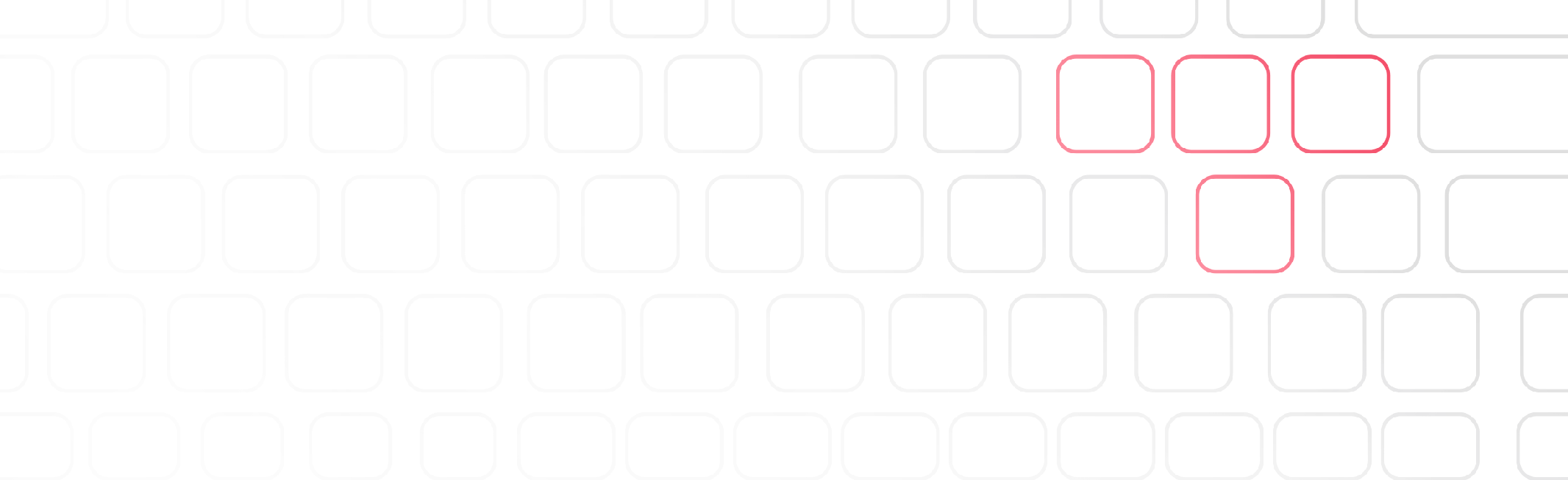 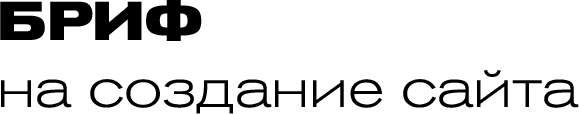 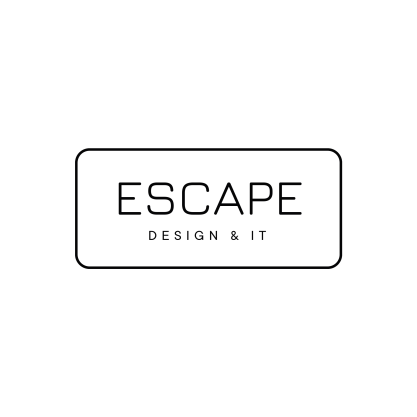 введите название проекта или компанииПримечания:Помните, что бриф cлужит документом, на основе которого составляется техническое задание. Впоследующем, отклонения от технического задания, в рамках специальных пакетов услуг, не возможны.Просим Вас давать максимально раскрытые ответы, а также при необходимости делать уточнения.Если вы затрудняетесь ответить, оставьте комментарий об этом, например «на Ваше усмотрение». Данный документ является официальным и служит основанием для решении спорных ситуаций.Ответы должны быть заполнены максимально подробно.«	»	202_ г.Брендирование, разработка логотипа, ребрендингОжидаемый бюджет (выделить цветом):Менее 100 000 ₽100 000 - 250 000 ₽250 000 - 600 000 ₽600 000 ₽ и болееНаличие фирменного стиля у компании (логотип, цвета, шрифты -  оставьте ссылку на файлы, при наличии) Общие сведения о проекте (компания, торговая марка, услуга, для которой разрабатывается продукт/проект):Кто является Вашей целевой аудиторией? Пожелания по использованию декоративных элементов: Пожелания по использованию цветовой гаммы:Слоган, характеризующие рекламируемый бренд/продукт/услугу:Логотипы, которые Вам нравятся и/или, на которые Вы хотели бы ориентироваться:Логотипы, которые Вам категорически не нравятся (подразумеваются лого конкурентов и смежных направлений деятельности):Требуется ли разработка сайта/лендинга (выделить цветом):ДаНетВ какие сроки Вы хотели бы получить готовый продукт?Контактная информацияПолное название компании  	Сотрудник, принимающий решения по работе над проектом  	Должность  	Контактный телефон  	Электронная почта  	Сайт (при наличии)	Разработка сайта, лендинга1. Ожидаемый бюджет (выделить цветом):Менее 100 000 ₽100 000 - 250 000 ₽250 000 - 600 000 ₽600 000 ₽ и болееОбласть деятельности компании, представляемая продукция:Основные цели и задачи проекта, задачи дизайна проекта:Кто является Вашей целевой аудиторией?Какие задачи в целом будет решать веб-сайт Вашей компании (выделить цветом)?Инструмент продвижения бренда компанииИнструмент для повышения продажИнформационный ресурсДругое:Слоганы, характеризующие рекламный бренд / продукт /услугу:Что из себя будет представлять конечный продукт?Промо-сайтИнтернет-магазин (с функцией продажи или формирования счета)Интернет-витринаДругое:Цветовая гамма веб-сайта:Требования и пожелания к присутствию анимации:Наличие фирменного стиля у компании (логотип, цвета, шрифты)        (оставьте ссылку на файлы, при наличии) (выделить цветом):Есть, ссылка:Нет, разработает Escape StudioСписок ссылок на сайты с дизайном, который вам нравится:Наличие информационных материалов для размещения на сайте (выделить цветом):Перенос информации с существующего сайта:Идет подготовка материалов для сайтаВсе материалы подготовлены, оставляю ссылку:Основные разделы и подразделы сайта (выделить цветом):Главная страница (главный баннер)УслугиОтзывыНовостиКаталогПерсоналКонтактыИнформация о компании (о нас)Другое:Какие функциональные сервисы Вы хотели бы включить в сайт (выделить цветом):Поиск по сайтуДокументыФорма «обратная связь»Регистрация посетителейАдмин-панельЛичный кабинет пользователяДругое:Контактная информация проекта (Номер телефона, адрес, почта и тд):Требуется ли последующее сопровождение сайта (выделить цветом):Да, на регулярной основеДа, Частичное (Наполнение сайта текущими материалами, создание разделов/подразделов)Только создание новых модулей и корректировка существующихНет Куплен ли домен и хостинг (выделить цветом):Планирую приобрести самостоятельноТребуется приобрести (займётся Escape Studio)Другое: В какие сроки Вы хотели бы получить готовый продукт?Контактная информацияПолное название компании  	Сотрудник, принимающий решения по работе над проектом  	Должность  	Контактный телефон  	Электронная почта  	Сайт (при наличии)	Разработка приложенияОжидаемый бюджет (выделить цветом):1 000 000 - 2 000 000 ₽2 000 000 - 5 000 000 ₽5 000 000 - 10 000 000 ₽10 000 000 ₽ и болееОбласть деятельности компании, представляемая продукция Тип приложения (выделить цветом):Приложение для бизнесаПриложение для гос.структурСоциальная сетьОбучающее приложениеКоммуникационноеСправочноеНавигационноеМаркетплейсДругое: Целевая аудитория сервиса. Для кого разрабатывается? Основная цель мобильного приложения (Опишите в данной ячейке основную цель вашего мобильного приложения. Чего вы хотите добиться с помощью него (новый канал продаж, увеличение клиентское базы, автоматизация и т.д.): Перечислите основные функции вашего будущего приложения, также здесь опишите идею проекта: Приведите примеры подобных приложений Что именно Вам нравится в подобных приложениях? Какие решения в подобных приложениях Вам не нравятся? Что вы видите «фишкой» своего сервиса? Для каких платформ планируется разработка (выделите цветом):iOS (iPhone)iOS (iPad)Android (смартфон)Android (планшет)Windows Phone (смартфон)Windows Phone (планшет)Другое: Какие языки планируется в мобильном приложении?АнглийскийРусскийКазахскийНемецкийИтальянскийФранцузскийДругое: Необходимо ли техническое обслуживание после гарантийного обслуживания данного приложения (выделите цветом):ДаНет Планируется ли монетизация сервиса? Если да, то каким образом? Выбран ли платежный агрегатор?Каких результатов работы сервиса вы хотите добиться через год после запуска?Имеется ли логотип, фирменные цвета? Если нет, нужна ли их разработка (выделите цветом):Да, прикреплю ссылку:Нет, разработает Escape StudioВ какие сроки Вы хотели бы получить готовый продукт?Контактная информацияПолное название компании  	Сотрудник, принимающий решения по работе над проектом  	Должность  	Контактный телефон  	Электронная почта  	Сайт (при наличии)	ПараметрыАудитория ПолВозрастОбразованиеЗанятостьДоходыГеографияДополнительная информацияПараметрыАудитория ПолВозрастОбразованиеЗанятостьДоходыГеографияДополнительная информацияПараметрыАудитория ПолВозрастОбразованиеЗанятостьДоходыГеографияДополнительная информация